แบบฟอร์มการขอจดทะเบียนเครื่องหมายการค้า  มหาวิทยาลัยเกษตรศาสตร์1. ข้อมูลของผู้ขอยื่นเครื่องหมายการค้าชื่อ-นามสกุล						  ตำแหน่ง				ภาควิชา						  คณะ						โทรศัพท์ที่ทำงาน					  แฟกซ์						มือถือ					 E-mail : 						2. ประเภทเครื่องหมาย		  เครื่องหมายการค้า      (ใช้ในการจำหน่ายสินค้าหรือผลิตภัณฑ์)	  เครื่องหมายบริการ    (ใช้กับการให้บริการ)	  เครื่องหมายรับรอง      (ใช้รับรองสินค้าหรือบริการของบุคคลอื่น)	  เครื่องหมายร่วม        (ใช้ร่วมกันระหว่างบริษัทหรือกลุ่มวิสาหกิจหรือองค์กรเดียวกัน)   3. ชื่อหรือรูปเครื่องหมาย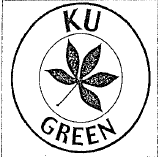                                                   ตัวอย่างเช่น     คำอ่านและคำแปล (ถ้ามี)				        คำอ่านและคำแปล (ถ้ามี)							อักษรโรมัน   อ่านว่า  เคยู  แปลไม่ได้                                  							อักษรโรมัน   อ่านว่า  กรีน  แปล สีเขียว4. ระบุจำพวกและรายการ (สามารถค้นหาจำพวกและรายการสินค้า/บริการได้จาก https://www.ipthailand.go.th/th/trademark-009.html)	  จำพวก		รายการสินค้า/บริการ							  จำพวก		รายการสินค้า/บริการ							  จำพวก		รายการสินค้า/บริการ						5. การใช้เครื่องหมายมาก่อน	  ไม่เคย	  เคย  เมื่อวันที่		เดือน			พ.ศ.			       กับสินค้า/บริการ							6. การอนุญาตให้ใช้สิทธิ/โอนเครื่องหมาย	  ไม่เคย	  อนุญาตให้ใช้สิทธิ/โอนสิทธิ์ให้แก่						       เมื่อวันที่		เดือน			พ.ศ.		7.หลักฐานประกอบการแจ้ง  แบบฟอร์ม	  ไฟล์รูปเครื่องหมาย	ขอรับรองว่าข้อความที่ได้ให้ไว้ข้างต้นเป็นความจริงทุกประการลงชื่อ					(					)วันที่		/		/	